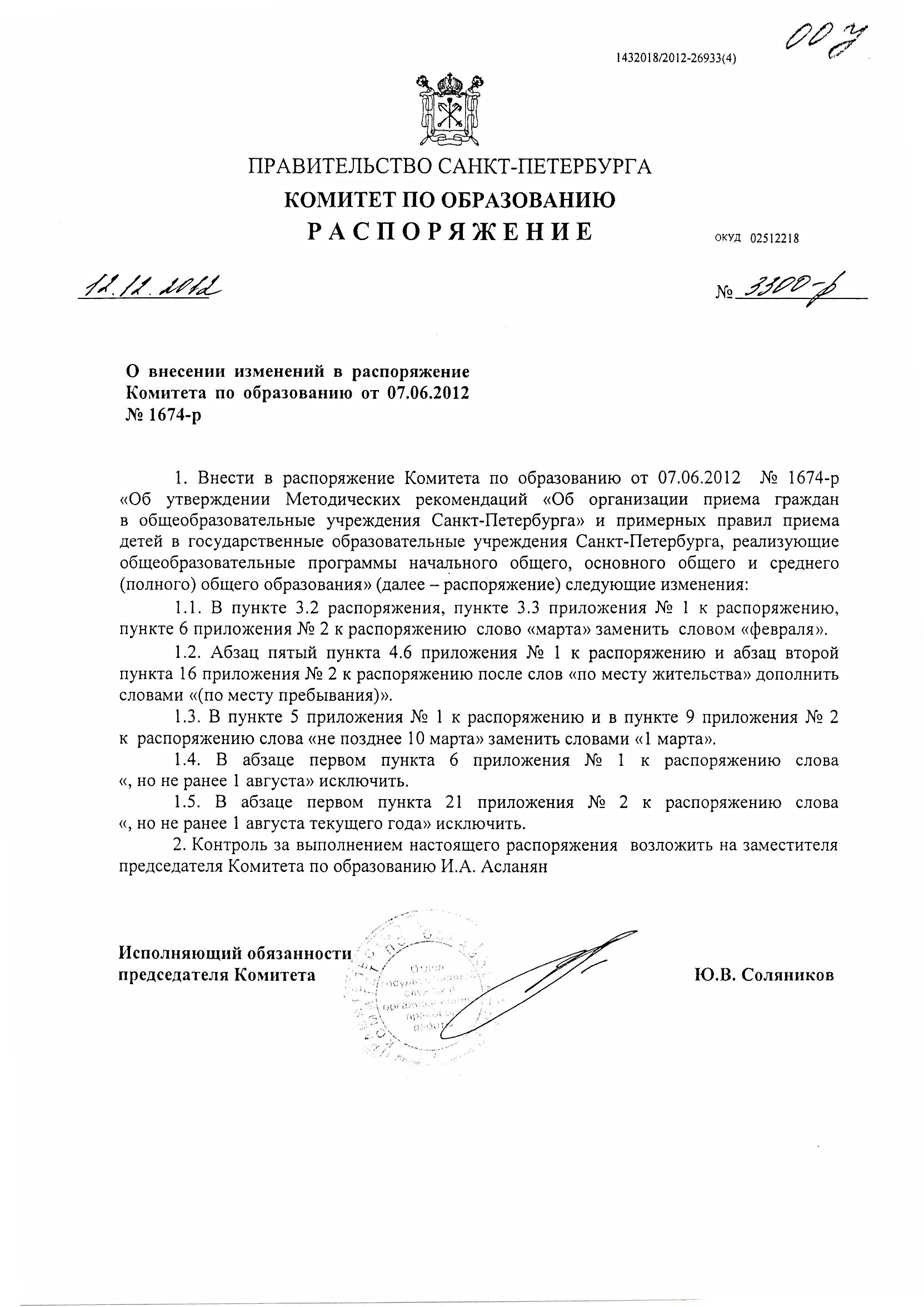 Администрация Калининского района Санкт-ПетербургаГосударственное  общеобразовательное учреждение
средняя общеобразовательная школа №138 Калининского района Санкт-Петербурга195221, г. Санкт-Петербург, Полюстровский пр., д. 33, кор. 3, лит. АПРИКАЗот «___»__________2011 г                                                                                                 №___О разработке ООП НОО в связи с введением ФГОС НОО В соответствии с приказом Министерства образования и науки РФ №373 от 06.10.2009 г. «Об утверждении и введении в действие федерального государственного образовательного стандарта начального общего образования» и планом-графиком перехода на новые образовательные стандарты начального общего образования ПРИКАЗЫВАЮ:Поручить рабочей группе по введению ФГОС НОО нового поколения разработку основной образовательной программы начального общего образования на 2011 – 2012 учебный год в соответствии с полученными заданиями в срок до 17.06.2011 г.Распределить ответственность за подготовку разделов:       на Декину Н. П.- пояснительная записка;- планируемые результаты освоения обучающимися основной образовательной программы начального общего образования;на Чистякову А. В..     - программа духовно-нравственного развития и воспитания обучающихся на ступени начального общего образования;     - программа формирования универсальных действий у обучающихся на ступени начального общего образования;      - программа формирования культуры здорового  и безопасного образа жизни;      - программа внеурочной деятельности.на Герасимович Р. В., Смирнову В. М., Мельник И. Н., Бахметову М. Н., Веснину С. В., Савину О. В., Зинурову Т. В., Ремизову Г. А., Беспалову Г. Н., Халикову В. Е., Шилову Л. С., Давыдову Н. В., Лебедеву Т. Г. - программы по предметам- система оценки достижения планируемых результатов освоения основной образовательной программы начального общего образованияПредставить рабочей группе на утверждение Педагогическим советом Основную образовательную программу начального общего образования в срок до 01.09.2011 года            Директор школы:___________ Сафонов А. Г.